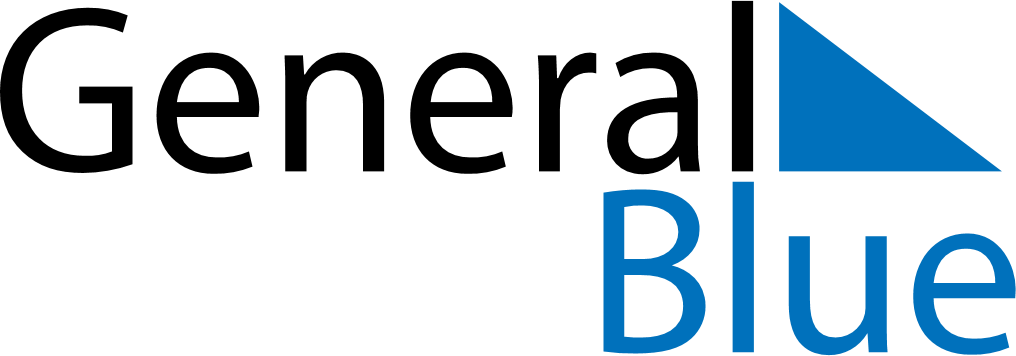 Latvia 2026 HolidaysLatvia 2026 HolidaysDATENAME OF HOLIDAYJanuary 1, 2026ThursdayNew Year’s DayApril 3, 2026FridayGood FridayApril 5, 2026SundayEaster SundayApril 6, 2026MondayEaster MondayMay 1, 2026FridayLabour DayMay 4, 2026MondayRestoration of Independence dayMay 10, 2026SundayMother’s DayJune 23, 2026TuesdayMidsummer EveJune 24, 2026WednesdayMidsummerNovember 18, 2026WednesdayRepublic DayDecember 24, 2026ThursdayChristmas EveDecember 25, 2026FridayChristmas DayDecember 26, 2026SaturdayBoxing DayDecember 31, 2026ThursdayNew Year’s Eve